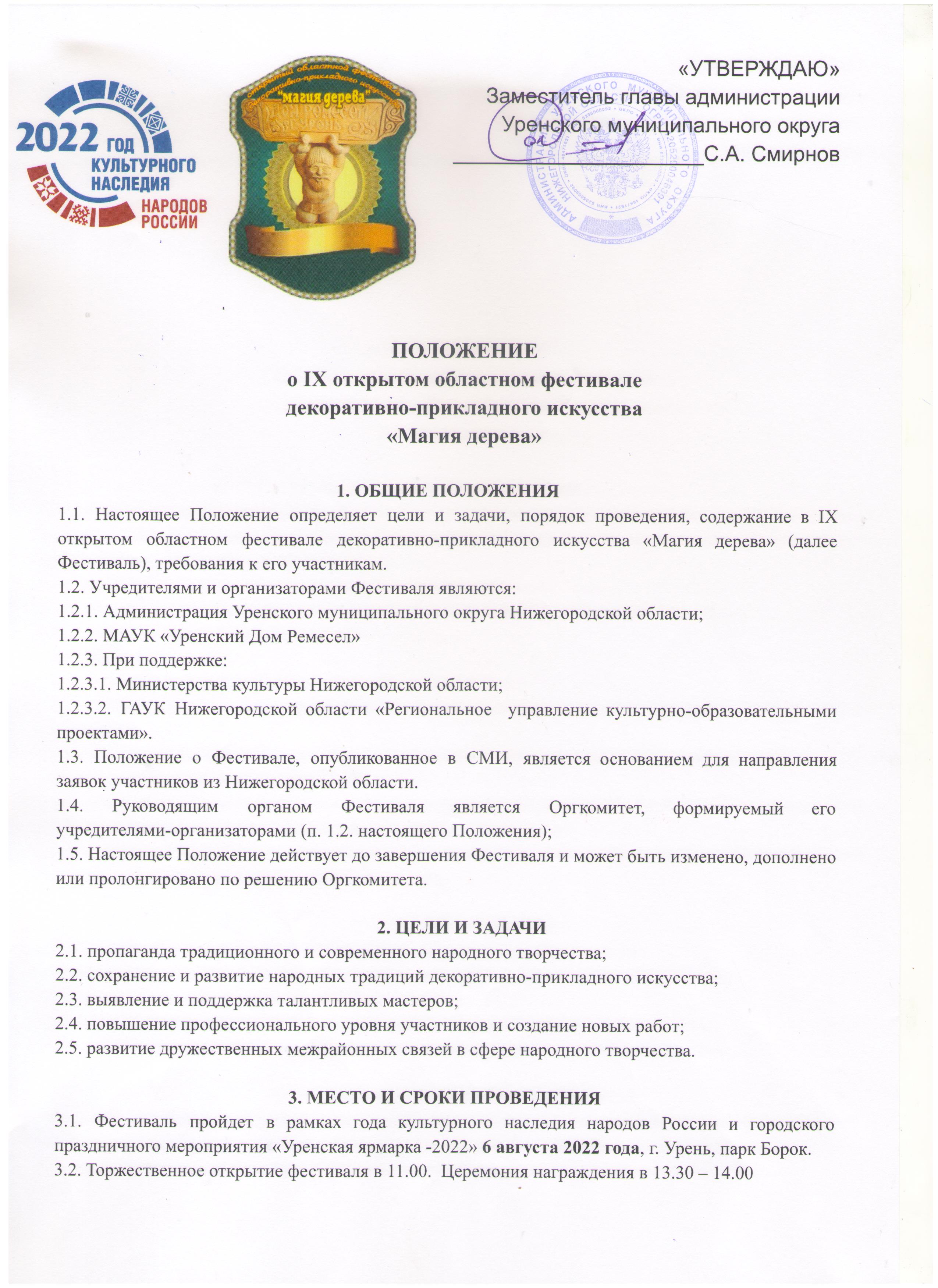 4. УЧАСТНИКИ ФЕСТИВАЛЯ4.1. Участниками Фестиваля могут быть: 4.1.1. Творческие коллективы и мастера декоративно-прикладного искусства, независимо от ведомственной принадлежности и наличия художественного образования.4.2.  Возрастные категории участников: 4.2.1. 1-я категория: до 18 лет;4.2.2. 2-я категория: от 18 лет и старше.5. УСЛОВИЯ И ПОРЯДОК ПРОВЕДЕНИЯ5.1.	В рамках Фестиваля проводятся:выставка коллекций изделий из дерева;конкурс декоративно-прикладного искусства; ярмарка-продажа;мастер-классы.5.2. Конкурс проводится по трём номинациям:5.3. Резьба по дереву:плоскорельефная резьба;сквозная резьба;резьба объемных утилитарных форм;объемная резьба (скульптура, мелкая пластика);5.4. Роспись по дереву:традиционная роспись;современная авторская роспись;5.5. Художественная обработка древесины:лозоплетение;бондарство;изделия из бересты;изделия из щепы;5.6 В Конкурсе декоративно-прикладного искусства объявляются специальный диплом, в каждой номинации: «за сохранение народных традиций», «оригинальные авторские разработки», «лучшая экспозиция».5.7. Требования к работам участников Конкурса авторских работ:5.7.1. Конкурсные работы должны быть выполнены в течение последних 3-х лет;5.7.2. Каждый автор имеет право представить работы во всех номинациях Конкурса;5.7.3. Работы, представленные на Конкурс, должны быть подписаны или иметь прикрепленную с лицевой стороны этикетку (Приложение 1).5.7.4. Конкурсный просмотр проводится публично;5.7.5. Общее руководство организацией, проведением фестиваля и награждением участников осуществляет организационный комитет.5.7.6. Участники Конкурса самостоятельно привозят инвентарь и организовывают выставочную площадку (палатку, стулья, стол, скатерть).5.7.7. Каждый автор или коллектив имеет право представить неограниченное количество работ. 5.7.8. Приветствуется участие мастеров Фестиваля в народных или стилизованных костюмах.5.8.  Основные критерии оценки работ Конкурса авторских работ:5.8.1. соответствие заявленным номинациям;5.8.2. высокий художественный уровень;5.8.3. оригинальность авторского решения.5.9. Для участия в Фестивале необходимо до 29 июля 2022 года прислать заявку на участие (Приложение 2) на адрес электронной почты: udomrem@yandex.ru, указав в теме письма: «Магия дерева», Ф.И.О., район; или по  адресу: 606 800 г. Урень, Нижегородская обл., ул. Попова, д.5 по факсу 8(83154) 2-05-82.6. ЖЮРИ КОНКУРСА6.1. Порядок формирования состава жюри, регламент работы утверждаются Оргкомитетом;6.2. Решение жюри оформляется Протоколом, который подписывается всеми членами жюри.6.3. Решение жюри является окончательным и изменению не подлежит.6.4. Жюри оставляет за собой право не присуждать или делить призовые места.7. ПОРЯДОК НАГРАЖДЕНИЯ УЧАСТНИКОВ7.1. Все участники Фестиваля награждаются Дипломами участника.7.2. По итогам Конкурса в каждой номинации определяются лауреаты I, II, III степеней, награждаются дипломами и памятными призами.7.3. Жюри оставляет за собой право перемещения количество наград между номинациями, а также вносить изменения в содержательную часть дипломов.7.4. По итогам Фестиваля победители будут рекомендованы для участия в конкурсе на соискание Премии Губернатора Нижегородской области «Душа России» в номинациях: «Лучший народный мастер самодеятельного декоративно-прикладного и изобразительного искусства», «Лучший коллектив самодеятельного художественного творчества», «Лучшее юное дарование».8.ФИНАНСИВЫЕ УСЛОВИЯ8.1. Участие в Фестивале является безвозмездным.8.2. Оплата командировочных расходов (проезд, суточные) производится за счёт направляющих организаций.8.3. Оплата питания - за счёт принимающей стороны. 9. ПРОЧИЕ УСЛОВИЯ9.1. Подача заявки на участие в Фестивале означает принятие правил данного Положения.9.2. Все вопросы организационного и рекламного характера, связанные с проведением Фестиваля, относятся исключительно к компетенции Оргкомитета.9.3. Все взаимоотношения по правам с Авторскими обществами и другими организациями, занимающимися их охраной, участники урегулируют самостоятельно.9.4. Участие в Фестивале автоматически предполагает, что автор дает разрешение на проведение фото- и видеосъемки его произведений, в том числе для создания фильма и печатной продукции, способствующих популяризации мероприятия и художественной обработке растительных материалов.11. КОНТАКТНАЯ ИНФОРМАЦИЯ11.1. Общая организация Фестиваля:Сахарова Ирина Михайловна раб. 8(83154) 2-05-82, сот. 8 908-736-49-39, эл. почта:  udomrem@yandex.ru Приложение 1к Положению об IX открытом областномфестивале декоративно-прикладного искусства«Магия дерева»Название работы, год изготовления:Ф.И.О. автора или название коллектива:Возрастная категория:Район, учреждение:*Сведения для этикетажа: шрифт Саlibri 14, выравнивание текста по левому краю (Ctrl+B), в рамке размером 3 х 9 см.Образец:Приложение 1к Положению об IX открытом областномфестивале декоративно-прикладного искусства«Магия дерева»Заявка на участие в КонкурсеVIII открытом областном фестиваледекоративно-прикладного искусства«МАГИЯ ДЕРЕВА»* Просьба внимательно заполнять заявку, так как в соответствии с ней формируются дипломы и благодарственные письма.Заявка направляется в формате Word (без подписи) и PDF (с подписью участника), теме письма указать наименование конкурса.В соответствии с федеральным законом Российской Федерации от 27.07.2006 № 152-ФЗ «О персональных данных». Вы даете свое согласие на обработку персональных данных:Подпись участника (при не достижении участника 18 лет,подпись ставят законные представители) _______________________________________________                                                                                         «____»_____________2022 г.Шкатулка, 2020 г.Иванов Иван Иванович.2-я возрастная категория.Воскресенский район, МБУК …СВЕДЕНИЯ ОБ АВТОРЕСВЕДЕНИЯ ОБ АВТОРЕФ.И.О. автора (полностью)РайонНазвание коллектива для диплома (полностью) с указанием названия учреждения культуры/образования, где базируется коллектив (наименование по уставу)Ф.И.О. руководителя коллективаКонтактный телефон, E-mailВозрастные категории участника: (нужный вариант подчеркнуть)1-я категория: до 18 лет 2-я категория: от 18 лет и старшеНоминация Конкурса:(нужный вариант подчеркнуть)Резьба по деревуРоспись по деревуХудожественная обработка древесиныСсылка на фотографии изделий(или прикрепить файлы к заявке)Количество участников делегацииПримерная занимаемая площадь (наличие палатки для размещения выставки)